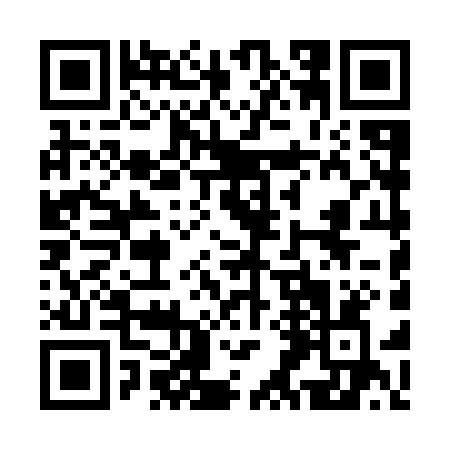 Prayer times for Huzuripara, BangladeshWed 1 May 2024 - Fri 31 May 2024High Latitude Method: NonePrayer Calculation Method: University of Islamic SciencesAsar Calculation Method: ShafiPrayer times provided by https://www.salahtimes.comDateDayFajrSunriseDhuhrAsrMaghribIsha1Wed4:015:2111:533:206:257:462Thu4:005:2111:533:196:267:473Fri3:595:2011:533:196:267:474Sat3:585:1911:533:196:267:485Sun3:575:1911:533:196:277:496Mon3:565:1811:533:186:277:507Tue3:555:1711:533:186:287:508Wed3:555:1711:533:186:287:519Thu3:545:1611:523:186:297:5210Fri3:535:1611:523:176:297:5211Sat3:525:1511:523:176:307:5312Sun3:515:1511:523:176:307:5413Mon3:515:1411:523:176:317:5414Tue3:505:1411:523:176:317:5515Wed3:495:1311:523:166:327:5616Thu3:495:1311:523:166:327:5617Fri3:485:1211:523:166:337:5718Sat3:475:1211:523:166:337:5819Sun3:475:1111:533:166:347:5820Mon3:465:1111:533:166:347:5921Tue3:465:1111:533:156:358:0022Wed3:455:1011:533:156:358:0123Thu3:455:1011:533:156:368:0124Fri3:445:1011:533:156:368:0225Sat3:445:0911:533:156:378:0226Sun3:435:0911:533:156:378:0327Mon3:435:0911:533:156:388:0428Tue3:435:0911:533:156:388:0429Wed3:425:0911:533:156:398:0530Thu3:425:0811:543:156:398:0631Fri3:425:0811:543:156:408:06